PROROKYNĚ REBELKAVÁNOČNÍ HRA 2018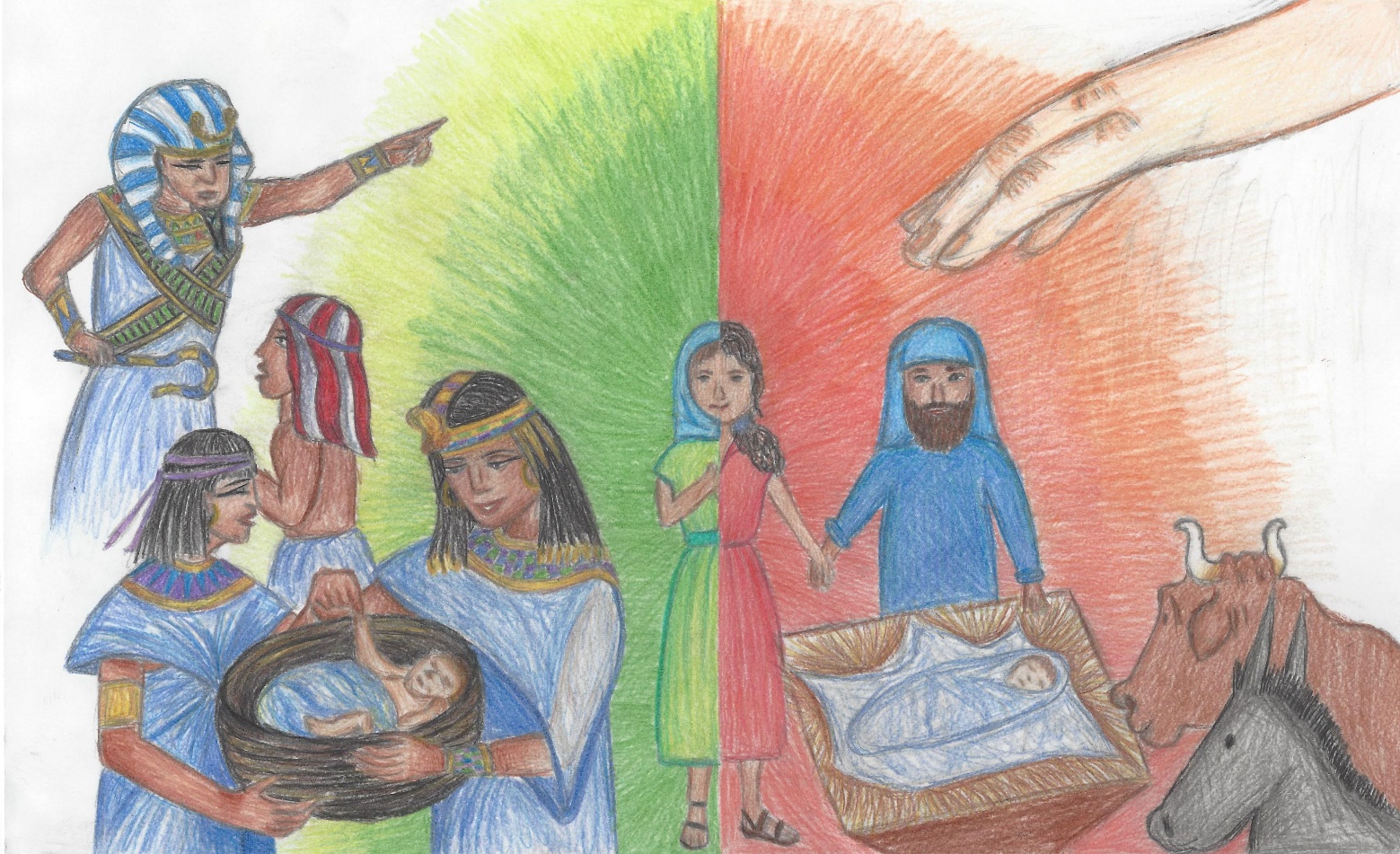 Autor hry: Vráťa Jonáš KubínekAutor obrazu:  Rút PlecháčkováPodle diskusního fóra: „Ptejte se rabína“ na RabbiUllman.com (Miriam’s name, Miriam in Egypt, Miriam in Wilderness) a doplnění odpovědí z tohoto fóra na Wikipedii.Dějství a postavy:PrologMarie ………………………………………………………………………….	(Hanička)Starší sestra ……………………………………………………………….	(Alenka)Rebelka jako jménoFaraón 	……………………………………………………………………….	(David)Rádce …………………………………………………………………………	(Dan)Amram, vůdce Izraelců ………………………………………………	(Venda)Jocheved, jeho žena a matka Miriam …………………………	(Nela)Miriam (malá) ……………………………………………………………	(Sára)Další Izraelci??? ………………………………… (mlčící, přizvukující kompars)Áron (malý) ??? ………………………………………………………….	(Ládík)Porodní asistentkyFaraón ……………………………………………………………………….	(David)Rádce …………………………………………………………………………	(Dan)Jocheved (Šifra) …………………………………………………………	(Nela)Miriam – malá (Púa) ………………………………………………….	(Sára)Áron ??? ……………………………………………………………………	(Ládík)Faraónova dcera ………………………………………………………. 	(Rút)IntermezzoMarie …………………………………………………………………………	(Hanička)Starší sestra ……………………………………………………………….	(Alenka)ZáchranaMojžíš ……………………………………………………………………	(Jáchym)Faraón …………………………………………………………………….	(David)Rádce ………………………………………………………………………	(Dan)Miriam ……………………………………………………………………	(Julča)Áron ……………………………………………………………………….	(Joel)Anděl ………………………………………………………………………	(Vojta)1. Izraelec ……………………………………………………………….	(Ben)2. Izraelec ……………………………………………………………….	(Ben)Další Izraelci??? ………………………	(všichni ostatní vč. malých dětí)EpilogMarie ………………………………………………………………………	(Hanička)Starší sestra …………………………………………………………….	(Alenka)Kostýmy:Izraelci v zajetí budou mít jednoduché splývavé odrané hábity.Faraon bude v klasické faraonské kráse.Rádce může mít oblek s kravatou a může vypadat jako úředník.Anděl v bílém, může mít křídla a na čele hvězdu.Prolog: (cca 3 minuty – uvedené časy jsou bez písniček)Všichni nastoupí a zazpívají písničkuSvítá 181 – Marie má dítě (sloky 1. – 3.)Marie má dítě, zpívej. Marie má dítě, zpívej dál.Marie má dítě, zpívej.Lidé valí se v proudu jen a vlak jel dál.Jaké jméno dá mu, zpívej.Jaké jméno dá mu, zpívej dál.Jaké jméno dá mu, zpívej.Lidé valí se v proudu jen a vlak jel dál.Dá mu jméno Ježíš, zpívej.Dá mu jméno Ježíš, zpívej dál.Dá mu jméno Ježíš, zpívej.Lidé valí se v proudu jen a vlak jel dál.Na scéně zůstane starší sestra, která se dívá do papírů.Přichází Marie, dívá se do mobilu nebo do tabletu a polohlasně si prozpěvuje.MARIE (dívá se do mobilu a prozpěvuje si):	Marie má dítě, zpívej. Marie má dítě, zpívej dál.STARŠÍ SESTRA (s pohledem do papírů):	Buď zdráva, Marie, milostí zahrnutá…MARIE (překvapeně sebou trhne):	Cože?STARŠÍ SESTRA:Nic. Trénuju anděla na vánoční hru. Tohle říká Marii, když ji zvěstuje narození Ježíše.MARIE:	To mi jdeš do rány. Taky mi to nejde do hlavy.STARŠÍ SESTRA:	A co?MARIE:	Ta Marie.STARŠÍ SESTRA:	Vždyť to je hezké jméno. Navíc se tak jmenuješ.MARIE:Ale kde se vzalo? Teď se koukám na portál biblenet.cz a vidím tam 23 odkazů. Ale všechny jenom z Nového zákona. To ve Starém zákoně žádná Marie nebyla?STARŠÍ SESTRA:No. Marie přímo ne. Pokud vím, tak jméno Marie pochází z Miriam. A ta tam je. To už ti snad něco říká ne?MARIE:Neranil ji Pán Bůh malomocenstvím, za to, že pomlouvala Mojžíše?STARŠÍ SESTRA:Já tě taky raním. Takhle to vůbec nebylo. I když trochu taky. Ale ze začátku to bylo úplně jinak. Dokonce i to jméno je docela zajímavé.MARIE:	Opravdu?STARŠÍ SESTRA:Jo. Podle toho jak se ty písmena čtou. Může to znamenat „voda“, „hořká“, „kapka moře“ nebo taky „rebelka“.MARIE:	Takže vzpoura, nezávislost, piercing, tetování, ….STARŠÍ SESTRA:No. Ty poslední dvě věci nevím, ale ta nezávislost tam teda byla. Já ti o tom povyprávím.Odcházejí.Dějství první – Rebelka jako jméno: (cca 8 minut)Na scénu přicházejí faraón s rádcem.RÁDCE:Vaše faraónské veličenstvo. Jdu zrovna ze zasedání bezpečnostní rady vaší říše. A máme problém.FARAÓN:	A jaký?RÁDCE:Jak bych vám to řekl. Kromě Egypťanů tady žijí taky přistěhovalci. Říkají si Židé, Hebrejci nebo taky Izraelci. Každý rok je jich víc a víc. Podle nás představují bezpečnostní riziko. Až zase budeme s někým válčit, tak aby se nepřidali k nepříteli. Co s tím?FARAÓN:Plnoprávní občané to nejsou. Stěžovat si nemůžou. Já bych je nahnal na nucené práce. Nezaměstnanost je nízká a veřejné zakázky stojí. Počítej se mnou. Dálnice, sklady obilí, moje nová hrobka v pyramidě … To už mělo být dávno hotové.RÁDCE:To už děláme. V královských cihelnách už pracujou jenom oni. V zemědělství to samé. Ale i tak je jich podle statistik víc a víc.FARAÓN:	Tak uděláme demografickou redukci. (rozohňuje se jako diktátor při projevu) Populační implozi. Porodní restrikci. Reverzní natalitu.	(k nic nechápajícímu rádci)No prostě, dospělé muže si necháme jako otroky. Ale všechny narozené kluky zabíjejte. Holky mě nezajímají. Zařiď to.Odcházejí.Na scénu přijdou Amram, Jocheved, Miriam, Áron, případně další Izraelci.AMRAM (k publiku – jako kdyby hovořil k velkému shromáždění):Mužové Izraelští. Postihlo nás velké neštěstí. Podle faraónova nařízení mají všechny chlapce zabíjet. Proč nás Pán Bůh takhle trestá? Čím jsme se provinili? Proč nemůžeme mít děti? Než aby je zabíjeli, to radši mít žádné nebudeme.Mužové Izraelští, slyšíte mě? To radši mít žádné děti nebudeme. Rozveďte se svými ženami. Opusťte je. Já vám půjdu příkladem.	(obrátí se k Jocheved)	Promiň Jocheved. Musí to tak být. Vezmi děti a běž pryč.MIRIAM (přistoupí naštvaně k Amramovi):Tak větší blbost jsem ještě neslyšela, taťko. To si říkáš vůdce národa? Vždyť jsi horší než faraón. Ten chce brát životy jenom klukům. Ty je chceš brát i holkám, které se kvůli tvému hloupému rozhodnutí nemají šanci narodit.AMRAM (vytočeně):	Mlč, fracku drzej!MIRIAM:Tak abys věděl, faraónova vyhláška platí jenom pro jeho funkční období. To není navěky. Prostě to nebudeme plnit. Ale to, co děláš ty, to navěky je. Vždyť nám nedáváš žádnou šanci. Žádnou budoucnost.	(podívá se na Jocheved, hledá u ní podporu)	Navíc. Tady mamce se má narodit syn, který zachrání Izrael. Pokud tam bude malý Áron, může se k němu otočit, omluvně pokrčit rameny a říct: „Promiň, Árone, TY to nejseš“.AMRAM (posměšně):	Drzej fracek, kterej si hraje na proroka. To mě podrž!	(nuceně rezignovaně) Tak jó! Žádný rozvody teda nebudou.	(znovu promlouvá k davu)	Mužové Izraelští, vydržíme. Zůstaňte u svých žen.Přicházejí ostatní a zpívají písničku.Svítá 147 – Kdo mne z pout mých (1. – 2. sloka, refrén pouze na začátku a na konci)	Kdo mne z pout mých ven vyvodí,	kdo ta pouta odstraní.	Jenom láska vysvobodí,	láska bázeň vyhání.	Být jak strom, co plody nese,	nejen listí pro krásu.	Být jak strom, co nepohne se,	nebojí se nečasu.	Být jak dům na skále pevné,	jako maják na moři.	S kterým ani příval nehne,	když se na něj oboří.	Kdo mne z pout mých ven vyvodí,	kdo ta pouta odstraní.	Jenom láska vysvobodí,	láska bázeň vyhání.Dějství druhé - Porodní asistentky (cca 10 minut)Přicházejí faraón a rádce.FARAÓN:	Tak co náš demografický problém?RÁDCE:	Přetrvává. Statistiky říkají, že se počty Izraelců nezmenšují.FARAÓN:	Ty se nesnažíš. Nemakáš. Ukážu ti, jak se to dělá.Přicházejí Jocheved a Miriam.FARAÓN:	Vy jste ty dvě porodní báby?JOCHEVED (dotčeně):No dovolte! Snad nejsem tak stará. Navíc, tohle je moje dcera.FARAÓN:	Tak dobře. Porodní asistentky. Jak se jmenujete? Rádce si zapisuje.JOCHEVED:Moje profesní jméno je Šifra. Protože rodičky utěšuji, aby neměly takové bolesti. A tohle je Púa. Protože dělá na děti: „Púúúú“. Ty to vždycky tak zabaví, že zapomenou křičet a začnou se smát.FARAÓN:To mě nezajímá, jestli křičí nebo se smějou. Mám pro vás příkaz. Když budete pomáhat Hebrejkám při porodu a uvidíte, že se jim narodil syn, hned ho zabijte. S holkama si dělejte, co chcete. Třeba na ně dělejte to svoje „Púúúú“.JOCHEVED (zaraženě):	Ale faraóne….FARAÓN:	Dost řečí! To je rozkaz.Spolu s rádcem odcházejí.MIRIAM (k Jocheved):Mami, tohle přece nemůžeme. Přece jim nebudeme krást a zabíjet děti. Vždyť nám důvěřují. Já mám nápad. Nikomu ubližovat nebudeme a něco si vymyslíme. Pán Bůh nás ochrání.Odcházejí.Za chvilku přicházejí faraón s rádcem. Za nimi přijde Jocheved s Miriam.FARAÓN (rozzlobeně):Jak to, že necháváte hochy naživu? Snad jsem vám něco rozkázal, ne?JOCHEVED:Hebrejky nejsou jako egyptské ženy. Egypťanky rodí až po devíti měsících.MIRIAM (vtíravě a naléhavě k faraónovi, jako by mluvila na blbečka):Nó, a Hebrejky jsou čiperky. Představte si, že tam přijdeme a ony už mají odrodíno. A dítě pryč. A já nemám na koho dělat „Púúúúú“.Jocheved s Miriam odcházejí. Faraón s rádcem se přesunou na druhou stranu jeviště.Přicházejí Amram s Jocheved. Jocheved drží v náručí panenku, Mojžíše. S nimi jdou Miriam a Áron.AMRAM (trochu smutně k Miriam):Miriam, první část tvého proroctví se vyplnila. Ale co bude teď?FARAÓN (z druhé strany jeviště nahlas k rádci):Tak udělejte razii. Snad poznáte čerstvě narozené děti, ne? Prostě, když to je kluk, tak ho čapněte a hoďte do Nilu. Krokodýli se už o ně postarají. Jasný?Amram sklopí hlavu a s Áronem odcházejí.Miriam pošeptá něco Jocheved do ucha. Odběhne a přinese košík. Položí ho na zem. Jocheved položí Mojžíše do košíku a přikryje ho plínkou.JOCHEVED (smutně):	Bůh tě opatruj, plaváčku, víc pro tebe udělat nemohu. Jocheved odchází, Miriam se přesune dozadu.Volně přichází faraónova dcera.Rozhlíží se kolem dokola a málem šlápne na košík s dítětem.FARAÓNOVA DCERA (sklání se a bere košík do ruky):	Co to je? Dítě v rákosí? (nadzvedne plínku) A kluk! Ten je sladkej. Toho si nechám. Bude se jmenovat Mojžíš.Zezadu přijde Miriam.MIRIAM:	Jak tak koukám, dcero faraónova. Máte pěkné dítě. FARAÓNOVA DCERA (rozpačitě vyhrkne):	To není ….	(pak se uklidní a hrdě se usmívá)	Že jo?MIRIAM:A nepotřebujete k němu náhodou kojnou? Takové dítě potřebuje pravidelně jíst. To já znám.FARAÓNOVA DCERA:	Ty o nějaké víš?MIRIAM:Náhodou ano. Mám jít a zavolat ji? Tedy, pokud vám nebude vadit, že to je Hebrejka.FARAÓNOVA DCERA:	Tak běž. Aspoň bude u nás v paláci nějaká zábava.Miriam zajde za kulisy a vrátí se s Jocheved.Spolu s faraónovou dcerou odcházejí předem na druhý konec jeviště.Zadem se vracejí faraón s rádcem.FARAÓN (rozčileně):	Kdo přinesl do paláce toho haranta?RÁDCE (šeptá mu do ucha):	Vaše dcera.FARAÓN (zaraženě):Aha. Tak se mi zdá, že čím míň to budu roztrubovat, tím líp pro nás pro všechny. Když se o skandálu nemluví, tak žádný neexistuje.Přicházejí ostatní a zpívají písničku.Svítá 389 – Zachovej nám víru dobrou (pouze sloky: Byla dobrá pro Mojžíše … a Byl dobrá celé věky…)	Zachovej nám víru dobrou, zachovej nám víru dobrou,	zachovej nám víru dobrou,	jenom z ní budem žít.	Byla dobrá pro Mojžíše, byla dobrá pro Mojžíše,	byla dobrá pro Mojžíše, 	jenom z ní budem žít.	Byla dobrá celé věky, byla dobrá celé věky,	byla dobrá celé věky,	jenom z ní budem žít.Zachovej nám víru dobrou, zachovej nám víru dobrou,	zachovej nám víru dobrou,	jenom z ní budem žít.Intermezzo: (cca 3 minuty)Po písničce všichni odejdou a zůstává Marie a starší sestra.STARŠÍ SESTRA:A tak Mojžíš vyrostl jako egyptský princ. Faraónova dcera ho přijala za vlastního a faraón se tvářil, že o něm neví. MARIE:	A to Mojžíš nevěděl, že je vlastně Hebrejec?STARŠÍ SESTRA:Asi ne. Ale tuhle část příběhu už podle mě znáš. Mojžíš se jednoho dne zastal právě jednoho z židovských otroků a zabil egyptského dozorce. Aby se nedostal do problémů, radši zdrhnul za hranice. V té cizí zemi si vzal dceru místního kněze, který na rozdíl od Egypťanů o Pánu Bohu věděl. Mojžíš se tam živil jako pastevec ovcí. Vcelku měl klidný život. Jednoho dne se mu ale zjevil sám Hospodin.MARIE:	A bylo po klidu.STARŠÍ SESTRA:Přesně tak. Poslal Mojžíše zpátky do Egypta, aby spolu s Áronem vyvedli Izraelce pryč ze země a dovedli je do Země zaslíbené.MARIE:Počkej. Mojžíš nevěděl, že je Hebrejec nebo vlastně Izraelec, tak jak mohl vědět, že má bratra Árona? A o sestře Miriam určitě taky nevěděl?STARŠÍ SESTRA:Určitě ne. V tom, co vím z Bible, tak se o Miriam už moc nemluví. Až na konci příběhu o vyvedení z Egypta. Ale určitě se ale museli taky potkat.Dějství třetí – Záchrana (cca 10 minut)Přicházejí Áron a Miriam. Jdou na druhý konec jeviště, při cestě se rozhlížejí. Dojdou na konec a jdou zpátky.Přichází Mojžíš a setkává se s Áronem a Miriam.ÁRON (k Miriam):	Hele Miriam. Tak ten sen nelhal. Tohle je náš brácha Mojžíš.MIRIAM:Naposledy jsem ho viděla malého ve faraónském paláci. Co ti říkal ještě ten sen? ÁRON:	Že ho Hospodin pověřil, aby vyvedl Izraelce z Egypta.MOJŽÍŠ (hrdě):A to osobně. Teda, osobně mi to řekl. A to s tím vyvedením, s tím mi máš pomoct ty, Árone. A vůbec, to, že mám sourozence, jsem se taky dozvěděl nedávno. Jak se máte?ÁRON (úsečně, jako by podával hlášení):No, nic moc. Egyptský teror přetrvává, ale vytvořili jsme ilegální vzdělávací hnutí. Povídáme si o Pánu Bohu. Já si povídám s chlapama a tady Miriam vede ženskou sekci. Jsme teď vlastně takoví disidenti.Jaké máš plány?V průběhu rozhovoru zajdou za kulisy.Přicházejí faraón s rádcem.FARAÓN (rozzlobeně):Ne a ne a ne! Co si ten Mojžíš o sobě myslí? Takhle mě vydírat. Krev místo vody, žáby v posteli, kobylky v jídle, mouchy v pivu. To si myslí, že před ním padnu na kolena a propustím své otroky? Vždyť nám klesne HDP a zhorší se mezinárodní rating. Co řeknou finanční trhy?Přicházejí Mojžíš s Áronem.MOJŽÍŠ:Králi faraóne. Už nás taháš za nos dost dlouho. Pošleme na Egypt pohromu a ty souhlasíš, že nás propustíš. Tak ji odvoláme. ÁRON:	A zase se nic nezmění. Tak pošleme další pohromu.FARAÓN (pohrdavě): 	Když se na nic víc nezmůžete ….MOJŽÍŠ:Když to takhle chceš, bude po tvém. S tím posledním nám ale pomůže sám Pán Bůh. Tohle už my neodvoláme. O půlnoci projde Egyptem anděl smrti a zahubí všechno prvorozené.MY odcházíme.Spolu s Áronem odcházejí.FARAÓN (volá za nimi):	Kecy. Třesky plesky.Odchází s rádcem za nimi.Kulisy: dvě židle a mezi nimi tyč s modrou látkou. Představuje moře.Vychází průvod vedený andělem. Za ním Mojžíš, Áron, Miriam a všichni další. Dojdou k moři.Izraelci v průvodu se po sobě dívají.1. IZRAELEC (vyčítavě Mojžíšovi): Copak nebylo v Egyptě dost hrobů, že jsi nás odvedl, abychom zemřeli na poušti? Navíc jsi nezvládnul zásobování. Ženské měly nabalit víc jídla a ne mít sebou bubínky a chřestidla. Ještě, že s sebou nevzaly obrazy a umyvadla.MIRIAM:A jak máme podle tebe zpívat chvalozpěvy Hospodinu. S plnou pusou?2. IZRAELEC:My jsme ti to říkali už v Egyptě. Nech nás být. To už bylo lepší plácat cihly pro faraóna, než umřít tady. A hlady.MOJŽÍŠ:Nebojte se! Vydržte a uvidíte, jak vás dnes Hospodin zachrání. Jak vidíte Egypťany dnes, tak je už nikdy neuvidíte.Podívají se s obavou za sebe na faraóna a rádce, jak přicházejí s meči.Anděl přistoupí k moři a dá jej dolů. Všichni přejdou na druhou stranu.Přijde faraón s rádcem a anděl přes ně hodí moře a oni klesnou na podlahu.Písnička:Píseň moře – text Ex 15,1-21, hudba – Sbor židů z opery Nabucco (G. Verdi)Kluci:Hospodin je vždy záštita má i píseň,bojovný rek jeho přesvaté jméno.Egyptskou jízdu utopil v moři Rudém,v moři Rákosovém do hlubin smet.Holky (do rytmu chřestí a hrají na bubínky. Miriam jde první.):	Pějte Hospodinu, vyvyšte ho.	Jezdce i s koněm sám do moře hodil.	Tůně se zvlnily, příboj se zved.	Nepřítel jak kámen do hlubin kles.Všichni:	Kdo je jako ty Hospodine milý.	Mezi bohy všemi u národů.	Kdo je jako ty velkolepý v svátosti, hrozný ve skutcích, zázracích.Přivedeš, zasadíš v svatyni své,na hoře dědictví národ velký.Zvěstuj nám, Bůh, že uvede zpátky lid svůj do země zaslíbenéEpilog: (cca 3 minuty)Všichni odejdou a zůstávají Marie se starší sestrou.STARŠÍ SESTRA (Ukáže mobil Marii):Podívej, tak Miriam jsem ve Starém zákoně našla 14 krát. Ještě tam je zmíněna jako Mojžíšova sestra a pokud přidáš ještě porodní asistentku Púu, tak už to není tak špatné ne?MARIE:Škoda, že si to potom pokazila těmi pomluvami. Prostě jednou rebelka, vždycky rebelka.STARŠÍ SESTRA:A abych ti to dopověděla. Traduje se, že manželem Miriam byl Káleb, ten který potom zkoumal zaslíbenou zemi. A tím pádem je Miriam pra, pra, pra a nevím kolik pratetou krále Davida.MIRIAM:Takže byla vlastně ještě jednou tolik pra, pra, pra a nevím kolikrát ještě praprapříbuznou Ježíška, co se narodil teď o Vánocích.STARŠÍ SESTRA:Tak vidíš, že prorokyně Miriam ze Starého zákona hraje zrovna tak důležitou úlohu ve Vánočním příběhu jako Marie z Nového zákona.Přicházejí ostatní a zpívají závěrečnou píseň.Svítá 344 – Tvá svoboda (můžeme i anglické sloky)Oh freedom, oh freedom, oh freedom over me,and before I’ll be a slave , I'll be buried in my graveand go home to my Lord and be free.Tvá svoboda, tvá svoboda, tvá svoboda nade mnou.Než abych byl otrokem, chci být pohřben v hrobě svém.Půjdu k pánu, kde budu svoboden.Žádný nářek, žádný nářek, žádný nářek nade mnou. Než abych byl otrokem, chci být pohřben v hrobě svém.Půjdu k pánu, kde budu svoboden.Haleluja, haleluja, haleluja nade mnou. Než abych byl otrokem, chci být pohřben v hrobě svém.Půjdu k pánu, kde budu svoboden.Oh freedom, oh freedom, oh freedom over me,and before I’ll be a slave , I'll be buried in my graveand go home to my Lord and be free.Hromadná úklona a KONEC.